HUBUNGAN MOTIVASI ORANG TUA DENGAN  KEDISIPLINAN SISWA DI SMA NEGERI 11 MEDAN TAHUN PELAJARAN 2022/2023SKRIPSIOlehAGUSTINNPM 191414027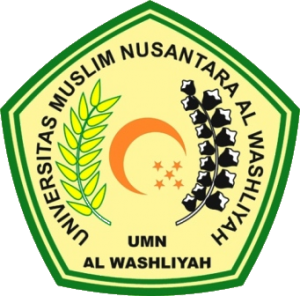 PROGRAM STUDI PENDIDIKAN BIMBINGAN DAN KONSELINGFAKULTAS KEGURUAN DAN ILMU PENDIDIKANUNIVERSITAS MUSLIM NUSANTARA AL WASHLIYAHMEDAN2023